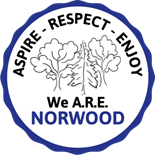 *Reading and Writing*
Name: ______________________________ 
Class: ________Date…………………………………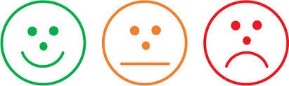 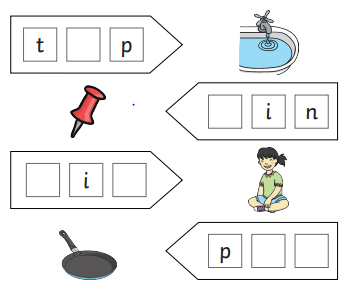 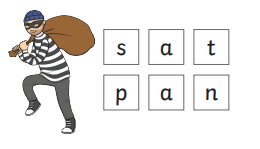 Date…………………………………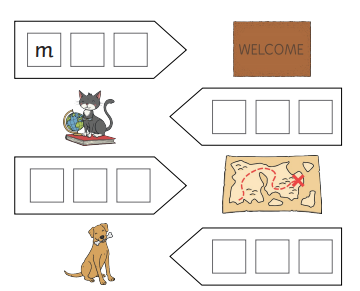 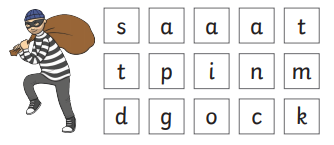 Date…………………………………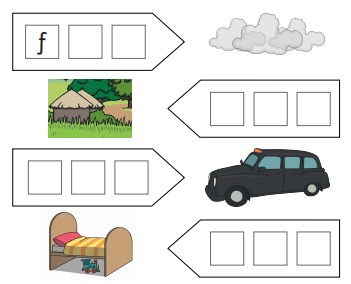 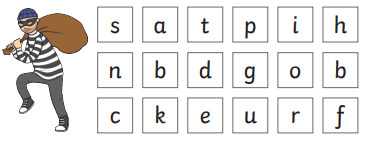 Date…………………………………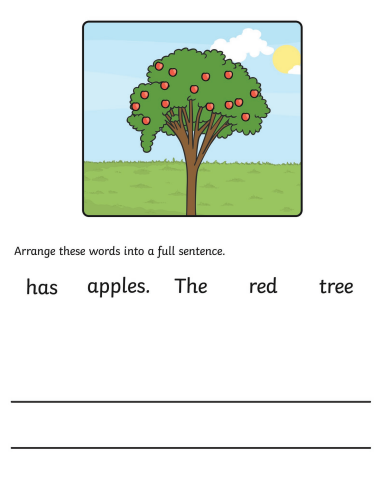 Date…………………………………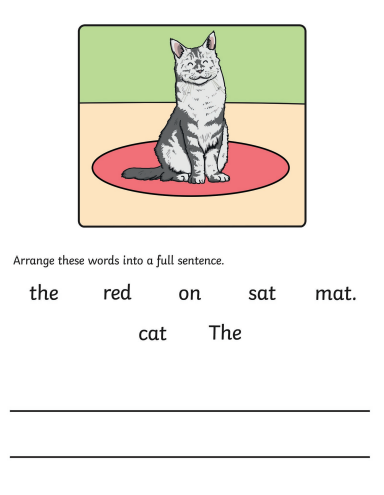 Date…………………………………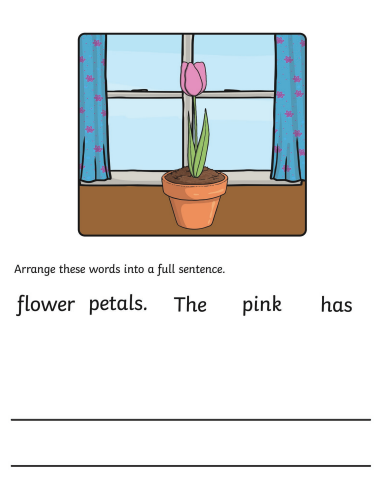 Date…………………………………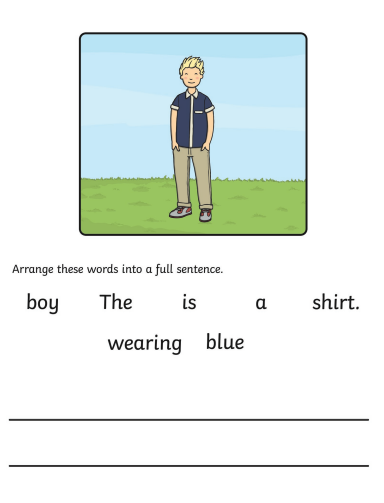 Date…………………………………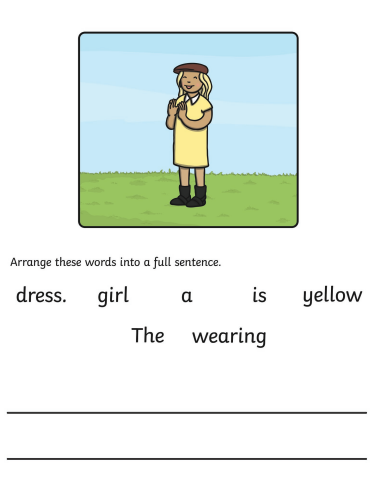 Date…………………………………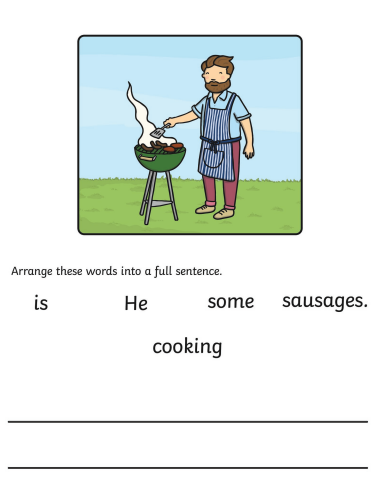 Date…………………………………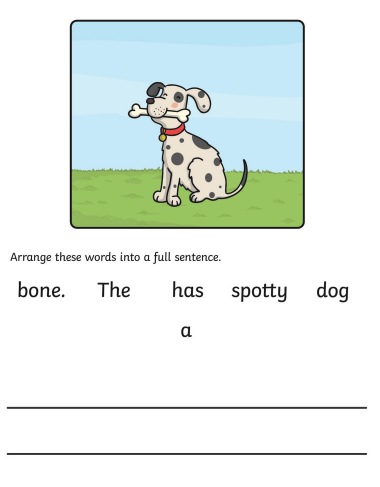 Date…………………………………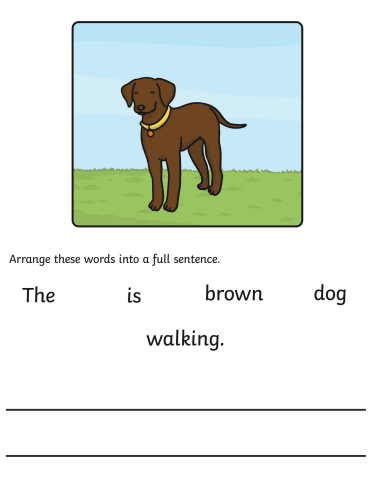 Date…………………………………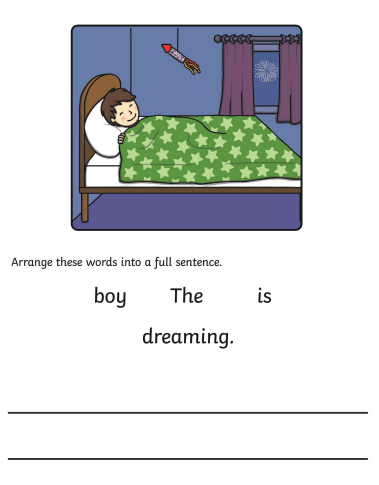 Date…………………………………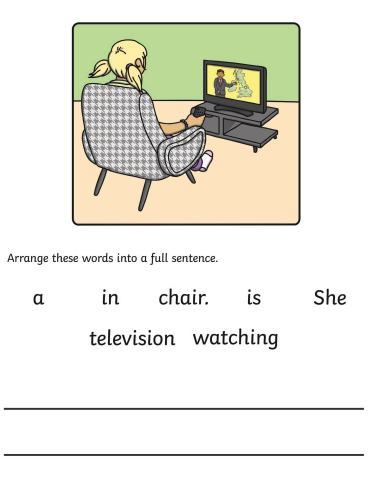 Date…………………………………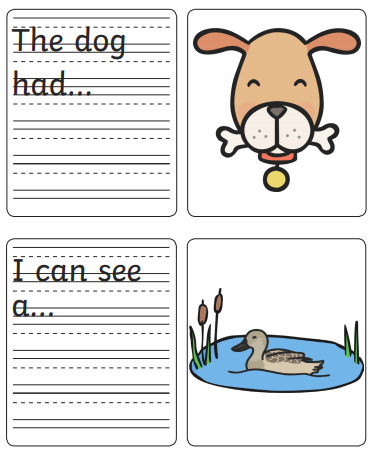 Date…………………………………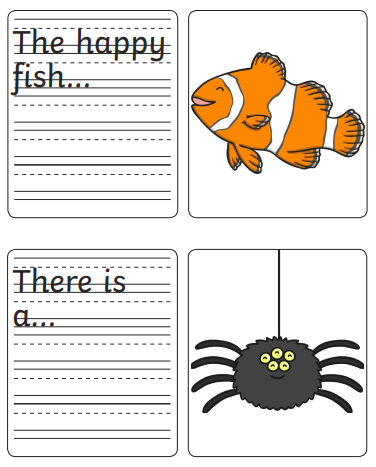 Date…………………………………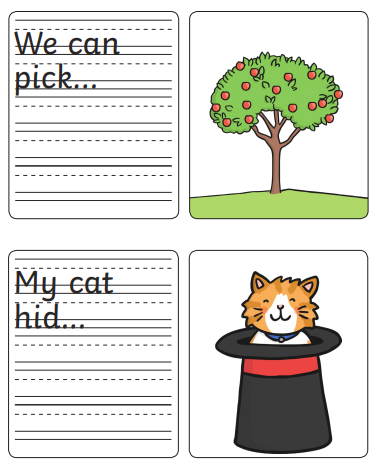 Date…………………………………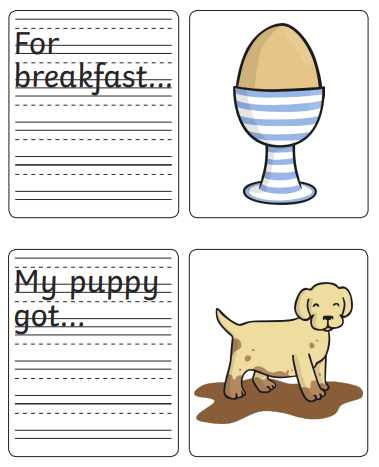 Date…………………………………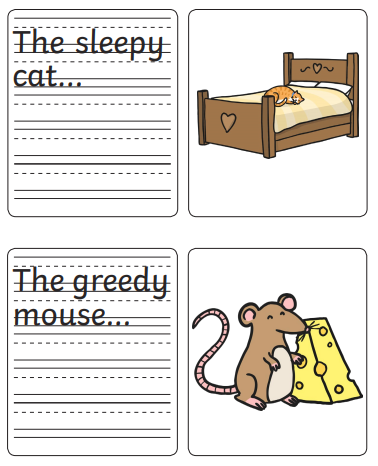 Date…………………………………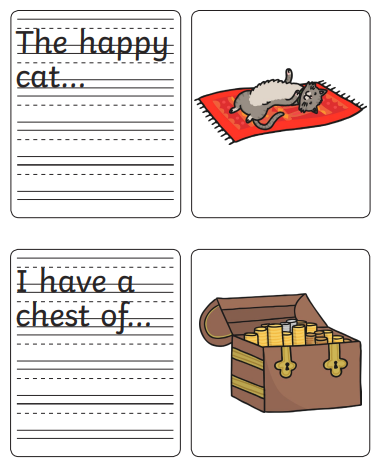 Date…………………………………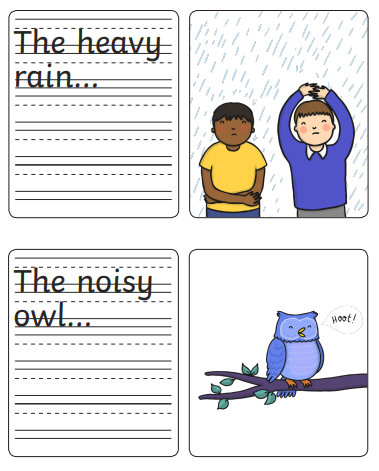 Date…………………………………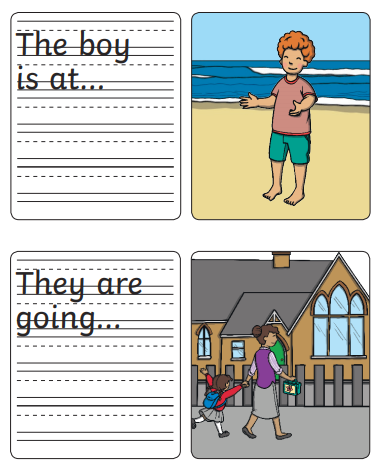 Date…………………………………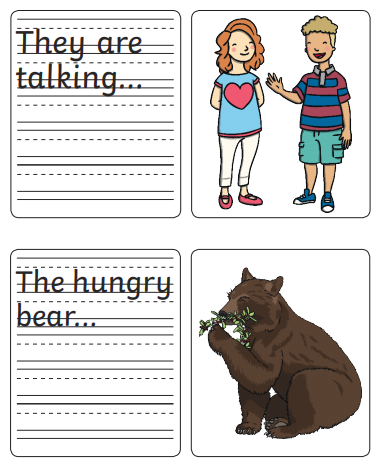 Date………………………………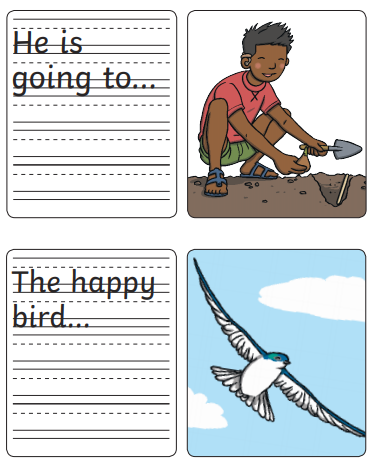 